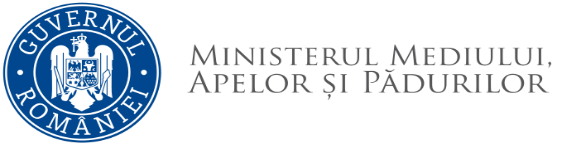 Direcţia Resurse UmaneREZULTATE FINALE la concursul de recrutare organizat pentru ocuparea funcţiei publice de execuție vacantă de consilier, clasa I, grad profesional superior în cadrul Direcției Accesare Fonduri Externe, 24.11.2021 -  proba scrisăSecretar comisie,Doina POPESCUAfișat în data de 25.11.2021 ora 15:00Nr. Crt.Număr dosarPUNCTAJPROBA SCRISĂPUNCTAJPROBA INTERVIUPUNCTAJFINALREZULTAT1.DRU/216692/10.11.2021ABSENT--RESPINS2.DRU/216615/03.11.202152 p85 p137 pADMIS3.DRU/216570/02.11.2021ABSENT--RESPINS